ИНДИВИДУАЛЬНЫЙ ГРАФИКвстреч депутата Мажилиса Парламента Республики Казахстан в Северо-Казахстанской области (с 3 июля по 12 июля 2023 года)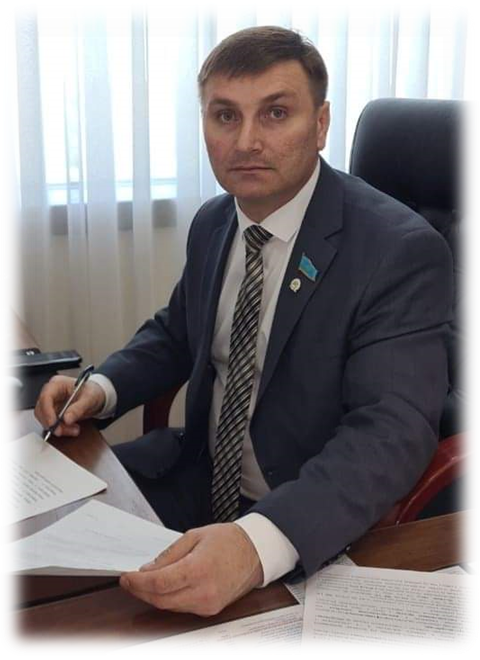 КОЛОДА Дмитрий ВладимировичСеверо-Казахстанская область2023 год№Датаи времяМероприятияМесто проведения(город, район, место, охват людей)ОтветственныеЕсильский район3 июля 2023 г.Есильский район3 июля 2023 г.Есильский район3 июля 2023 г.Есильский район3 июля 2023 г.Есильский район3 июля 2023 г.03.07.20239:00 ч.Посещение здания Явленской районной больницы по капитальному ремонту.с. ЯвленкаАбулгазин Кайрат Ахметжанович- Председатель Есильского районного филиала, Туткушев Едил Мейрамович депутат Есильского районного маслихата03.07.202310:00 ч.Личный прием гражданс. Явленка(10 человек)Абулгазин Кайрат Ахметжанович- Председатель Есильского районного филиала, Туткушев Едил Мейрамович депутат Есильского районного маслихата03.07.202310:45 ч.Посещение Дома культурыс. Покровка Абулгазин Кайрат Ахметжанович- Председатель Есильского районного филиала, Туткушев Едил Мейрамович депутат Есильского районного маслихата03.07.202311:00 ч.Личный прием граждан                      (Дом культуры)с. Покровка (10 человек, 10 км. от районного центра)Абулгазин Кайрат Ахметжанович- Председатель Есильского районного филиала, Туткушев Едил Мейрамович депутат Есильского районного маслихата03.07.202312:00 ч.Личный прием граждан                    (Дом культуры)с. КорнеевкаАбулгазин Кайрат Ахметжанович- Председатель Есильского районного филиала, Туткушев Едил Мейрамович депутат Есильского районного маслихатаРайон Шал Акына3 июля 2023 г.Район Шал Акына3 июля 2023 г.Район Шал Акына3 июля 2023 г.Район Шал Акына3 июля 2023 г.Район Шал Акына3 июля 2023 г.03.07.202314:30 ч.Знакомство с ходом капитального средней Кривощековской средней школы в рамках районной Дорожной картыс. Кривощеково (5 человек, 21 км. От районного центра)Кузичева Елена Петровна- Председатель филиала партии района Шал Акына, Садыков Досан Шияпович депутат Северо – Казахстанского областного маслихата 03.07.202315.30 ч.Знакомство с ходом ремонта средней школы им. М. Ахметбекова средней школы в рамках районной Дорожной карты Прием граждана. Ибраева(5 человек, 14 км. от районного центра)Кузичева Елена Петровна- Председатель филиала партии района Шал Акына, Садыков Досан Шияпович депутат Северо – Казахстанского областного маслихата 03.07.202316:00 ч.Знакомство с ходом ремонта Дома культуры в а. Ибраево        а. Ибраева(5 человек, 14 км. от районного центра)Кузичева Елена Петровна- Председатель филиала партии района Шал Акына, Садыков Досан Шияпович депутат Северо – Казахстанского областного маслихата 03.07.202316:45 ч.Знакомство с ходом строительства хоккейного корта в г.Сергеевка в рамках районной Дорожной картыг. Сергеевка(5 человек)Кузичева Елена Петровна- Председатель филиала партии района Шал Акына, Садыков Досан Шияпович депутат Северо – Казахстанского областного маслихата 03.07.202317:00 ч.Личный прием гражданг. Сергеевка(20 человек)Кузичева Елена Петровна- Председатель филиала партии района Шал Акына, Садыков Досан Шияпович депутат Северо – Казахстанского областного маслихата Район имени Габита Мусрепова4 июля 2023 г.Район имени Габита Мусрепова4 июля 2023 г.Район имени Габита Мусрепова4 июля 2023 г.Район имени Габита Мусрепова4 июля 2023 г.Район имени Габита Мусрепова4 июля 2023 г.04.07.202310:00 ч.Осмотр строительства 50-квартирного дома с.Новоишимское в рамках районной Дорожной картыс. НовоишимскоеСапанов Берик Айсинович- Председатель районного филиала имени Габита Мусрепова, Касьяненко Александр Витальевич- депутат Северо – Казахстанского областного маслихата04.07.202311:00 ч.Личный прием гражданс. Новоишимское, ТФП(20 человек)Сапанов Берик Айсинович- Председатель районного филиала имени Габита Мусрепова, Касьяненко Александр Витальевич- депутат Северо – Казахстанского областного маслихата04.07.2023   14:00 ч.Строительство водопровода с.Ставрополкас. Ставрополка(55 км. от районного центра)Сапанов Берик Айсинович- Председатель районного филиала имени Габита Мусрепова, Касьяненко Александр Витальевич- депутат Северо – Казахстанского областного маслихата04.07.2023    15:30 ч.Осмотр капитального ремонта Ломоносовской СШс. Ломоносовка(65 км. от районного центра)Сапанов Берик Айсинович- Председатель районного филиала имени Габита Мусрепова, Касьяненко Александр Витальевич- депутат Северо – Казахстанского областного маслихатаТимирязевский район5 июля 2023 г.Тимирязевский район5 июля 2023 г.Тимирязевский район5 июля 2023 г.Тимирязевский район5 июля 2023 г.Тимирязевский район5 июля 2023 г.05.07.202310:00 ч.Личный прием гражданс. ТимирязевоСоболевская Светлана Григорьевна - Председатель Тимирязевского районного филиала,Асанова Айман Сериковна депутат Тимирязевского районного  маслихата05.07.202311:30 чОсмотр капитального ремонта Комсомольской средней школы в рамках районной Дорожной карты.с. Комсомольское              (3 км. от районного центра)Соболевская Светлана Григорьевна - Председатель Тимирязевского районного филиала,Асанова Айман Сериковна депутат Тимирязевского районного  маслихата05.07.202314:00 ч.Осмотр капитального ремонта Москворецкой  средней школы в рамках районной Дорожной карты.с. Москворецкое               (12 км. от районного центра)Соболевская Светлана Григорьевна - Председатель Тимирязевского районного филиала,Асанова Айман Сериковна депутат Тимирязевского районного  маслихата05.07.202315:00 ч.Осмотр капитального ремонта стадиона «Жастар» в рамках районной Дорожной карты.с. ТимирязевоСоболевская Светлана Григорьевна - Председатель Тимирязевского районного филиала,Асанова Айман Сериковна депутат Тимирязевского районного  маслихатаЖамбылский район10 июля 2023 г.Жамбылский район10 июля 2023 г.Жамбылский район10 июля 2023 г.Жамбылский район10 июля 2023 г.Жамбылский район10 июля 2023 г.10.07.20239:00 ч.Осмотр строительства здания районной поликлиники в рамках районной Дорожной картыс. Пресновка (10 человек)Волков Владимир Ильич - Председатель Жамбылского районного филиалаТопорова Лариса Викторовна -председатель Жамбылского районного маслихата10.07.202310:00 ч.Личный прием граждан (ТФП партии «AMANAT»)с. ПресновкаВолков Владимир Ильич - Председатель Жамбылского районного филиалаТопорова Лариса Викторовна -председатель Жамбылского районного маслихата10.07.202312:00 ч.Личный прием граждан, осмотр Новорыбинской ОШ с. Новорыбинка (19 км. от районного центра)Волков Владимир Ильич - Председатель Жамбылского районного филиалаТопорова Лариса Викторовна -председатель Жамбылского районного маслихатаМамлютский район10 июля 2023 г.Мамлютский район10 июля 2023 г.Мамлютский район10 июля 2023 г.Мамлютский район10 июля 2023 г.Мамлютский район10 июля 2023 г.10.07.202314:00 ч.Осмотр капитального ремонта 3 этажа Мамлютской районной больницы (в рамках Дорожной карты)г. Мамлютка (7000 человек, 40 км. от областного центра)Сагитова Алтын Даскеновна- Председатель Мамлютского районного филиала,Сураганова Сауле Куандыковна депутат Северо – Казахстанского областного маслихата,Кейсарчук Валерий Иванович - депутат Мамлютского районного  маслихата10.07.202314:30 чЛичный прием граждан (ТФП партии «AMANAT»)г. Мамлютка (7000 человек, 40 км от областного центра)Сагитова Алтын Даскеновна- Председатель Мамлютского районного филиала,Сураганова Сауле Куандыковна депутат Северо – Казахстанского областного маслихата,Кейсарчук Валерий Иванович - депутат Мамлютского районного  маслихата10.07.202316:00 ч.Осмотр хода реконструкции автомобильной дороги М-51 (Челябинск-Новосибирск) до пограничного поста «Жана жол»от Мамлютки до жанажол 56 кмСагитова Алтын Даскеновна- Председатель Мамлютского районного филиала,Сураганова Сауле Куандыковна депутат Северо – Казахстанского областного маслихата,Кейсарчук Валерий Иванович - депутат Мамлютского районного  маслихатаРайон Магжана Жумабаева11 июля 2023 г.Совместно с депутатом Мажилиса Мамбетовым Е.Н. Район Магжана Жумабаева11 июля 2023 г.Совместно с депутатом Мажилиса Мамбетовым Е.Н. Район Магжана Жумабаева11 июля 2023 г.Совместно с депутатом Мажилиса Мамбетовым Е.Н. Район Магжана Жумабаева11 июля 2023 г.Совместно с депутатом Мажилиса Мамбетовым Е.Н. Район Магжана Жумабаева11 июля 2023 г.Совместно с депутатом Мажилиса Мамбетовым Е.Н. 11.07.202310:00 ч.Посещение Колледжа «Профессиональной подготовки и сервиса»г.БулаевоАбильмажинов Тулеген Альжанович- Председатель филиала партии «AMANAT» района М. Жумабаева, Кляйн Николай Юрьевич- депутат Северо – Казахстанского областного маслихата11.07.202310:30 ч.Посещение Булаевской средней школы № 2г.БулаевоАбильмажинов Тулеген Альжанович- Председатель филиала партии «AMANAT» района М. Жумабаева, Кляйн Николай Юрьевич- депутат Северо – Казахстанского областного маслихата11.07.202311:00 ч.Осмотр строительства 45-ти квартирного дома в г. Булаево в рамках районной Дорожной карты.г.БулаевоАбильмажинов Тулеген Альжанович- Председатель филиала партии «AMANAT» района М. Жумабаева, Кляйн Николай Юрьевич- депутат Северо – Казахстанского областного маслихата11.07.202314:30 ч.Посещение завода по производству жидких удобренийрайон Магжана Жумабаева с. СоветскоеАбильмажинов Тулеген Альжанович- Председатель филиала партии «AMANAT» района М. Жумабаева, Кляйн Николай Юрьевич- депутат Северо – Казахстанского областного маслихата11.07.202315:30 ч.Осмотр ремонта ФАПа село Полтавка в рамках районной Дорожной карты.  район Магжана Жумабаева с. ПолтавкаАбильмажинов Тулеген Альжанович- Председатель филиала партии «AMANAT» района М. Жумабаева, Кляйн Николай Юрьевич- депутат Северо – Казахстанского областного маслихатаг. Петропавловск12 июля 2023 г.Единый медийный деньСовместно с депутатом Мажилиса Мамбетовым Е.Н. г. Петропавловск12 июля 2023 г.Единый медийный деньСовместно с депутатом Мажилиса Мамбетовым Е.Н. г. Петропавловск12 июля 2023 г.Единый медийный деньСовместно с депутатом Мажилиса Мамбетовым Е.Н. г. Петропавловск12 июля 2023 г.Единый медийный деньСовместно с депутатом Мажилиса Мамбетовым Е.Н. г. Петропавловск12 июля 2023 г.Единый медийный деньСовместно с депутатом Мажилиса Мамбетовым Е.Н. 12.07.20239:00 – 18:00 ч.Личный прием граждан (Конфернц зал СКОФ партии «AMANAT»)г. Петропавловскул. Абая 15Ахметова Асемгуль Рахметдуллаевна Председатель городского филиала партии «AMANAT»Бердагулов Арман Сагатович депутат городского маслихата12.07.202310:00 ч.Строительства двух студенческих общежитий по 600 мест РГП НА ПВХ «СКУ им. М. Козыбаева»г. Петропавловскчисленность работников: 136 Ахметова Асемгуль Рахметдуллаевна Председатель городского филиала партии «AMANAT»Бердагулов Арман Сагатович депутат городского маслихата12.07.202312:00 ч.Осмотр строительства 5-ти этажного 75-ти квартирного жилого домаг. Петропавловск, ул. ЖуковаАхметова Асемгуль Рахметдуллаевна Председатель городского филиала партии «AMANAT»Бердагулов Арман Сагатович депутат городского маслихата12.07.202316:00 ч.Ознакомление с ходом модернизации и подготовки к новому отопительному сезону города Петропавловск. ТЭЦ – 2 АО «СЕВКАЗЭНЕРГО»г. Петропавловск, ул. Гашека 28Ахметова Асемгуль Рахметдуллаевна Председатель городского филиала партии «AMANAT»Бердагулов Арман Сагатович депутат городского маслихата12.07.202317:00 ч.Встреча с коллективом АО «Отбасы банк»г. Петропавловск,ул. КонституцииАхметова Асемгуль Рахметдуллаевна Председатель городского филиала партии «AMANAT»Бердагулов Арман Сагатович депутат городского маслихата